Technická dokumentace – Zřizování napajedel pro zvěř (G.1.a.2)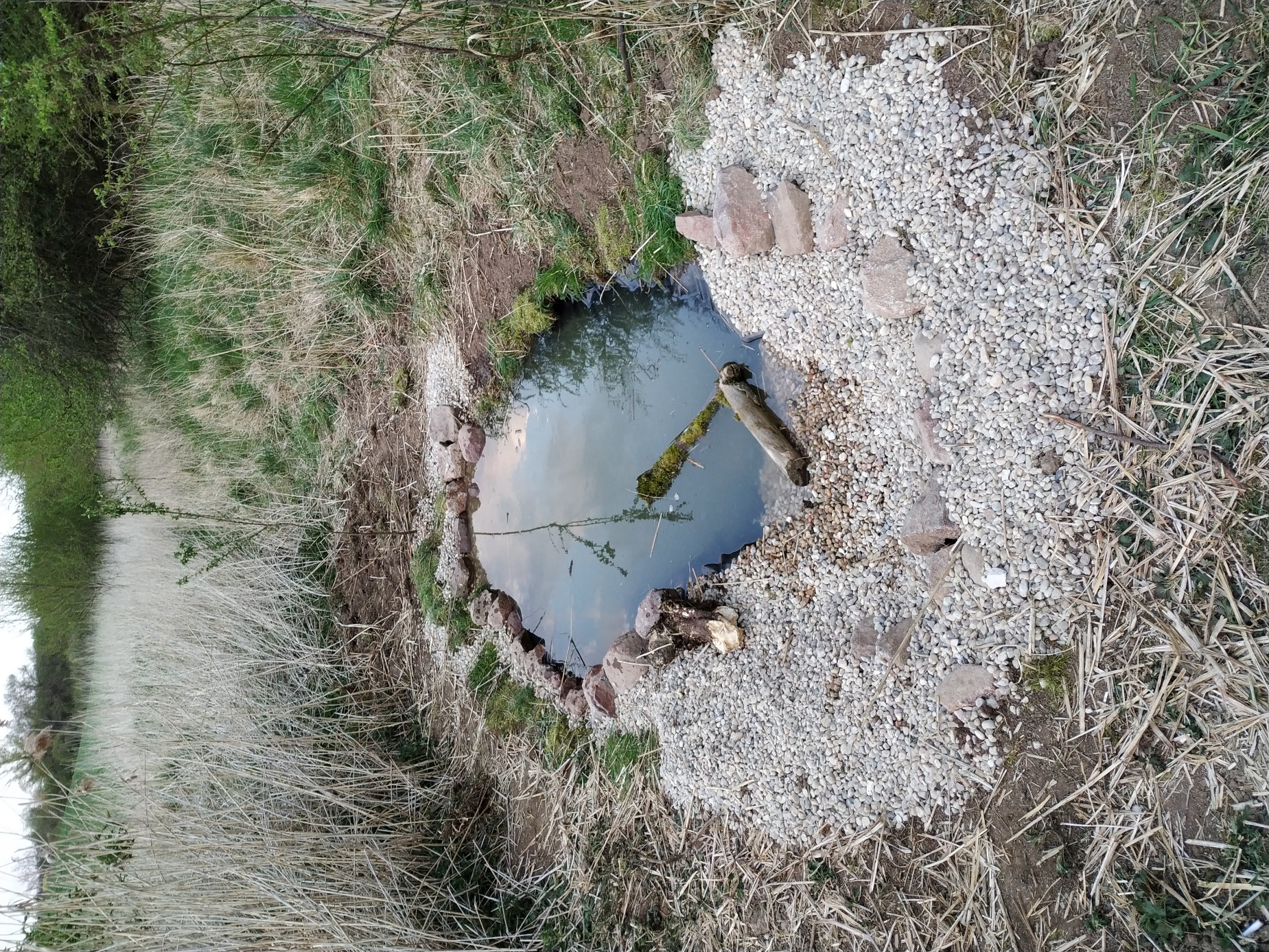 